Santa's Workshop        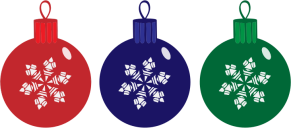 		Sat. Nov. 14, 2015            St. Alban's Episcopal Church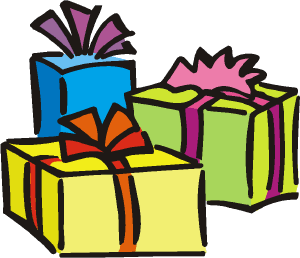 105 S. Erie St.,  Bay City, MIChildren - Come Christmas shop for your family at this special workshop.  Open to all children, preschool through middle school.  All gifts .25 to $5.00Choose from handmade gifts and craft, one of a kind gifts, find something for everyone in your family.  Take home all your presents wrapped and ready for Christmas.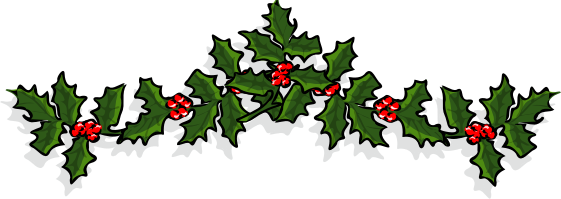 St. Albans is the Little Brown Church onMidland between Erie St. and Wenona.Parking on Wenona side.